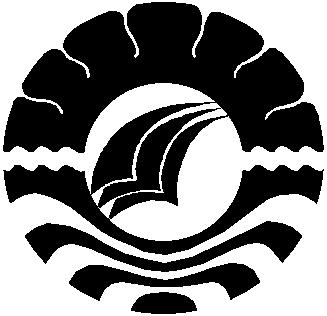 SKRIPSIPENERAPAN METODE PEMBELAJARAN TUTOR SEBAYA UNTUK MENINGKATKAN HASIL BELAJAR SISWA PADA MATA PELAJARAN SISTEM KOMPUTER KELAS X TKJ DI SMK NEGERI 4 MAKASSARAMINULLAH HERYANTO1229040051PRODI PENDIDIKAN TEKNIK INFORMATIKA & KOMPUTERJURUSAN PENDIDIKAN TEKNIK ELEKTROFAKULTAS TEKNIKUNIVERSITAS NEGERI MAKASSAR	2017	ABSTRAKAMINULLAH HERYANTO  1229040051. 2017. Penerapan Metode Pembelajaran Tutor Sebaya Untuk Meningkatkan Hasil Belajar Siswa pada Mata Pelajaran Sistem Komputer Kelas X TKJ di SMK Negeri 4 Makassar. Skripsi. Fakultas Teknik Universitas Negeri Makassar. Pembimbing Sugeng A. Karim dan Harifuddin.Penelitian ini bertujuan untuk meningkatkan hasil belajar siswa pada mata pelajaran Sistem Komputer melalui penerapan metode Tutor Sebaya. Penelitian ini merupakan Penelitian Tindakan Kelas (PTK) yang dilakukan selama 2 siklus. Subjek penelitian adalah kelas X TKJ 2 SMK Negeri 4 Makassar yang berjumlah 39 siswa. Data penelitian ini diperoleh dengan menggunakan tes, observasi dan dokumentasi. Hasil penelitian menunjukkan setelah penerapan metode pembelajaran berbasis Tutor Sebaya pada mata pelajaran Sistem Komputer, menunjukkan bahwa sebelum menerapkan metode ini persentase hasil belajar siswa kelas X TKJ 2 dibawah kategori tuntas (belum mencapai nilai KKM) dan setelah penerapan metode Tutor Sebaya peningkatan hasil belajar siswa kelas X TKJ 2 di siklus I siswa yang tuntas 19 atau sebanyak 48,72%.di siklus II siswa yang tuntas 32 atau sebanyak 82,05 % (telah mencapai nilai KKM). Berdasarkan hasil penelitian maka dapat disimpulkan bahwa hasil pembelajaran dengan menggunakan metode Tutor Sebaya pada mata pelajaran Sistem Komputer dapat meningkatkan hasil belajar siswa kelas X TKJ 2 di SMK Negeri 4 Makassar.Pembelajaran dengan tutor sebaya dapat dijadikan sebagai metode alternatif dalam kegiatan pembelajaran guna menambah variasi metode mengajar dalam rangka meningkatkan hasil belajar siswaKata Kunci : Hasil Belajar, Pembelajaran Tutor Sebaya, Sistem KomputerDAFTAR PUSTAKA[1][2][3][4][5][6][7][8][9][10][11][12][13][14][15][1]	H. INAYAH SALEH, “HUBUNGAN ANTARA GAYA MENGAJAR GURU DN GAYA BELAJAR PESERTA DIDIK DENGAN MINAT DAN HASIL BELAJAR BIOLOGI PESERTA DIDIK SMA DI KOTA BULUKUMBA.” Universitas Negeri Makassar, 2016.[2]	R. Tuken, “PENINGKATAN HASIL BELAJAR SISWA PADA MATA PELAJARAN PKN MELALUI PEMBELAJARAN KOOPERATIF TIPE ROLE PLAYING DI KELAS VI SDN IV KOTA PAREPARE,” Publ. Pendidik., vol. 6, no. 2, 2016.[3]	A. Fitriani, M. Danial, and M. Wijaya, “Pengaruh Penggunaan Media Animasi pada Model Discovery Learning terhadap Hasil Belajar Kimia Peserta Didik Kelas X MIA SMAN 1 Bungoro (Studi pada Materi Pokok Ikatan Kimia),” CHEMICA, vol. 15, no. 2, pp. 114–122, 2014.[4]	M. Y. Mappeasse, “Pengaruh cara dan motivasi belajar terhadap hasil belajar programmable logic controller (PLC) siswa kelas III jurusan listrik SMK Negeri 5 Makassar,” J. Medtek, vol. 1, no. 2, pp. 1–6, 2009.[5]	N. Afsani, A. Muis, and A. N. Arifin, “Tingkat Aktivitas Dan Hasil Belajar Peserta Didik Pada Materi Sistem Gerak Menggunakan Peta Pikir (Mind Map),” Sainsmat, vol. 5, no. 2, 2016.[6]	S. Solihin, “PENGARUH PENERAPAN MULTIMEDIA INTERAKTIF DALAM PEMBELAJARAN FISIKA TERHADAP HASIL BELAJAR SISWA SMK NEGERI 6 BULUKUMBA.” Universitas Negeri Makassar, 2016.[7]	M. Tawil, “Upaya peningkatan Hasil Belajar Peserta didik Melalui Asesmen Kinerja DI SMA Negeri 1 Sungguminasa Kab. Gowa,” in Prosiding Seminar Nasional Peranan asesmen dan ujian dalam peningkatan mutu pendidikan nasional, 2015.[8]	Y. Yulvinamaesari, H. Helmi, and K. Khaeruddin, “Peningkatan Hasil Belajar Fisika Melalui Strategi Reciprocal Teaching (Pembelajaran Timbal-Balik) pada SISWA kelas VII SMP Negeri 24 Makassar,” J. Math. Nat. Sci., vol. 4, no. 1, 2015.[9]	R. Achmad, “Pengaruh Persepsi Siswa pada Multimedia Pembelajaran Terhadap Aktivitas Dan Motivasi Yang Berimplikasi Terhadap Hasil Belajar Siswa Dalam Pembelajaran Matematika Untuk Siswa Kelas VII SMPN 2 Barru.” Universitas Negeri Makassar, 2014.[10]	M. S. Ali and M. A. Rusli, “PENGARUH MODEL PROJECT-BASED LEARNING TERHADAP HASIL BELAJAR FISIKA DAN KEMAMPUAN BERPIKIR KRITIS PESERTA DIDIK SMA NEGERI 1 TANETE RIAJA,” J. Sains dan Pendidik. Fis., vol. 12, no. 1, pp. 60–68, 2016.[11]	N. U. R. H. N. KAHARUDDIN, “Pengaruh Penggunaan Multimedia Pembelajaran terhadap Hasil Belajar IPS di SD Inpres Tamalanrea 3 Kota Makassar.” UNIVESITAS NEGERI MAKASSAR, 2015.[12]	A. Rahman and A. S. Ahmar, “Pengembangan Perangkat Perkuliahan Berbasis IT (Suatu Upaya Untuk Meningkatkan Kualitas Hasil Belajar Mahasiswa),” 2016.[13]	Y. Yusnia, “Pengaruh Pembelajaran Discovery Learning Berbasis Multimedia Interaktif terhadap Hasil Belajar Matematika Siswa Kelas VIII SMP Negeri 32 Bulukumba.” Universitas Negeri Makassar, 2014.[14]	M. Muliyati, R. Rachmawaty, Y. Hala, and O. Jumadi, “Peningkatan Motivasi, Aktivitas, dan Hasil Belajar Biologi Melalui Penerapan Model Pembelajaran Numbered Head Together Pada Peserta Didik Kelas XI IPA 5 SMA Negeri 1 Masamba,” UNM J. Biol. Educ., vol. 1, no. 1, pp. 6–14, 2018.[15]	A. Bahri, A. A. Azis, and N. F. Amin, “Penerapan Strategi Pembelajaran Aktif Question Student Have dan Kemampuan Akademik Terhadap Hasil Belajar Kognitif Siswa Kelas VIII SMPN 2 Camba,” Sainsmat, vol. 1, no. 1, pp. 41–51, 2012.